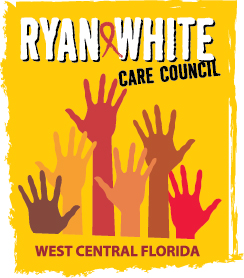 WEST CENTRAL FLORIDA RYAN WHITE CARE COUNCILSTANDARDS, ISSUES, AND OPERATIONS COMMITTEE (SIOC)GOTO WEBINAR FRIDAY, OCTOBER 30, 20209:30AM – 11:00 AMAGENDACall to Order                                                                                            	      MylesRoll Call and Introductions                                                                       	        FinnResource Prioritization and Recommendations Committee                            KonnerthPart A Reallocation Recommendations
Planning and Evaluation Committee                                                                Gutierrez2020-2021 Service Priorities
Membership Committee                                                                        Freeman-FosterMembership RenewalMembership and Recruitment Discussion                                                 Members
Committee Membership                                                                            Members
NMAC Training                                                                                          Members
Adjournment                                                                                              	       MylesThe next Care Council meeting will be held on Wednesday, November 4, 2020. The location is TBA.